ДП «Медичні закупівлі України» ЄДРПОУ 42574629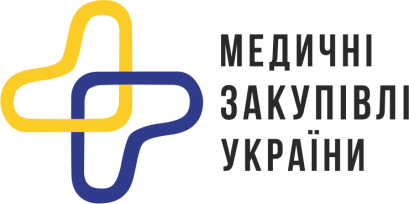 01601, Україна, м. Київ, вул. М. Грушевського 7тел: (093) 210-45-95; office@medpro.healthШановні пані та панове,Державне підприємство «Медичні закупівлі України», що проводить конкурс на закупівлю респіраторів в інтересах Державної Установи "ЦЕНТР ГРОМАДСЬКОГО ЗДОРОВ'Я МІНІСТЕРСТВА ОХОРОНИ ЗДОРОВ'Я УКРАЇНИ". За результатами конкурсу договір буде укладений між переможцем конкурсу та ДУ "ЦЕНТР ГРОМАДСЬКОГО ЗДОРОВ'Я МІНІСТЕРСТВА ОХОРОНИ ЗДОРОВ'Я УКРАЇНИ" в рамках реалізації програми Глобального фонду для боротьби із СНІДом, туберкульозом та малярією в Україні «Прискорити темпи зменшення рівня захворюваності на туберкульоз та ВІЛ за рахунок забезпечення загального доступу до своєчасної та якісної діагностики і лікування туберкульозу, шляхом розширення доказової медичної профілактики, діагностики та лікування ВІЛ та створення стійкої та життєздатної системи охорони здоров'я» (англійською мовою «To gain momentum in reducing TB and HIV burden through forging universal access for timely and quality TB and DR-TB diagnosis and treatment, scaling up evidence-based HIV prevention, diagnosis and treatment and building up resilient and sustainable systems for health»), що реалізується за кошти гранту Глобального фонду для боротьби із СНІДом, туберкульозом та малярією (далі - Глобальний фонд) згідно з договором про надання гранту від 20.12.2017р. №1552 (назва гранту UKR-C-РНС), укладеного між  Державною установою «Центр громадського здоров’я Міністерства охорони здоров’я України» та Глобальним фондом у відповідності до Закону України «Про виконання програм Глобального фонду для боротьби зі СНІДом, туберкульозом та малярією в Україні».Будь ласка, ознайомтесь з тендерною документацією, що складається з а) даного оголошення, б) специфікації на товари та інших вимог з додатками та в) проектів договорів поставки, що додаються до цього повідомлення.Умови проведення тендеру:1. Надані учасниками тендеру комерційні пропозиції мають бути дійсними без змін впродовж не менш ніж 90 (дев’яноста) днів з дня їх подачі.2. Ціни повинні бути зазначені в гривні без ПДВ. Ціна, запропонована учасником в пропозиції, повинна враховувати всі витрати, пов’язані із сплатою податків, зборів, обов’язкових платежів, страхування, витрати, що пов’язані з отриманням необхідних дозволів та ліцензій тощо, згідно з запропонованими умовами поставки, відповідно до положень Цивільного та Господарського кодексів України.Звертаємо Вашу увагу, дана закупівля не містить ПДВ. Механізм звільнення. У відповідності до положень п. 26 підрозділу 2, розділу ХХ Податкового кодексу України: звільняються від оподаткування податком на додану вартість операції з постачання на митній території України товарів (крім підакцизних) та надання послуг, якщо такі товари/послуги оплачуються за рахунок грантів (субгрантів), наданих відповідно до програм Глобального фонду для боротьби із СНІДом, туберкульозом та малярією в Україні, що виконуються відповідно до закону. Порядок здійснення таких операцій визначається Постановою Кабінету Міністрів України «Деякі питання ввезення на митну територію України товарів і постачання на митній території України товарів та надання послуг, що оплачуються за рахунок грантів (субгрантів) Глобального фонду для боротьби із СНІДом, туберкульозом та малярією в Україні» від 17 квітня 2013 р. N 284. Згідно вищезазначеної Постанови КМУ існує чіткий нескладний механізм отримання звільнення від сплати ПДВ за даними операціями. Замовник надаватиме Виконавцеві консультативну допомогу із формування відповідних заявок і отримання рішень про звільнення від сплати ПДВ на початковому етапі співробітництва.У разі виникнення  питань щодо застосування механізму звільнення від плати ПДВ, зверніться до організатора тендеру, який  надасть всю необхідну інформацію. 3. Вимоги до товарів, строки поставки та умови оплати детально викладені у специфікації.4. Кінцевий термін подання тендерних пропозицій – не пізніше 19 вересня 2019 року, 11:00. Всі пропозиції отримані після кінцевого терміну розгляду не підлягають.5. Публічне розкриття конвертів з пропозиціями відбудеться за адресою, що наведена в п.8, 19 вересня 2019 року, 11:00. Кожен учасник тендеру, який надав цінову пропозицію в зазначений термін, автоматично запрошений відвідати засідання з розкриття конвертів.6. Основні фактори, що будуть впливати на кінцеве рішення щодо переможця (ців) тендеру зазначені в пункті 8 Специфікації.7. Переможця (ців) тендеру буде обрано на засіданні тендерного комітету, яке відбудеться протягом тижня після кінцевого терміну подання комерційних пропозицій та після їх детальної технічної, фінансової та правової оцінки, але не пізніше 26 вересня 2019 року. Оприлюднення інформації щодо переможця (ців) відбудеться протягом 3 (трьох) робочих днів після офіційного затвердження переможців тендерним комітетом.8. Пропозиції повинні надсилатись в закритих конвертах звичайною чи кур’єрською поштою на адресу: Державне підприємство «Медичні закупівлі України»вул.  Хрещатик , 22, 01001 Київ, Україна тел.: (+380 63) 231 82 43  До уваги:Пахомовій Дар’ї, фахівця відділу закупівель..Конверт повинен містити назву тендеру і слова: «НЕ РОЗКРИВАТИ ДО…» (указати час і дату, зазначені у документації як строк розкриття конвертів з тендерною пропозицією).9. Державне підприємство «Медичні закупівлі України» залишає за собою право вимагати від учасників тендеру додаткові матеріали або інформацію, що підтверджують відповідність окремих положень пропозицій вимогам специфікації та юридичної особи як учасника даного тендеру. 10. Державне підприємство «Медичні закупівлі України» залишає за собою право приймати або відхиляти будь-яку тендерну заявку відповідно до документації і власних Політик і Процедур та припинити процедуру тендеру й відмовитися від всіх заявок у будь-який час до укладення договору, не несучи, при цьому, ніякої відповідальності перед учасниками тендеру.11. Державне підприємство «Медичні закупівлі України» зобов’язаний повідомити про причини відхилення всіх тендерних заявок за умови надходження письмового запиту учасника тендеру. Будь-які питання стосовно цього тендеру мають бути подані виключно в електронному форматі на адресу електронної пошти: pakhomovadv@gmail.com (до уваги Пахомовій Дар’ї) з копією на  office@medpro.health (до уваги Пахомовій Дар’ї). Просимо звернути увагу на те, що згідно процедур проведення тендерів 11.09.2019 року до 16:00 - останній термін, коли ви зможете поставити Державному підприємству «Медичні закупівлі України» свої запитання стосовно цього тендеру.Відповіді на питання, представлені потенційними учасниками тендеру і будь-які уточнення будуть відправлені для організацій, які підтвердили одержання даного оголошення електронною поштою.Додатки: Специфікація з відповідними додатками.Проект договору поставки. Будь ласка, сповістіть про  отримання цього оголошення.Дякуємо за співпрацю.04.09.2019ПРОПОЗИЦІЯ НА ТЕНДЕР (закупівля респіраторів)НЕ РОЗКРИВАТИ ДО 11:00, 19 вересня 2019 року